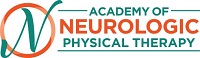 Student Scholarship Application for American Physical Therapy Association Federal Advocacy ForumPurpose: ANPT’s Advocacy and Consumer Affairs (ACA) Committee would like to support student physical therapists (SPTs) and student physical therapist assistants (SPTAs) participation at the 2020 APTA Federal Advocacy Forum (FAF) in Washington D.C. This is an annual event and it will take place from Sunday March 29, 2020 to Tuesday March 31, 2020.  http://www.apta.org/FederalForum/ Eligibility: This monetary scholarship is open to all PT and PTA students who are also members of the ANPT with an interest in learning more about advocacy work at the FAF.   Applicants must also be in good standing within their educational programs.  Applicants must submit the Verification of Good Academic Standing Form printed on the program’s letterhead and signed by the program director.Application Criteria:  In a mp4 or wav video that is 1 minute or less, describe (1) why you should be selected as a recipient for this scholarship (Please include your current advocacy accomplishments)(2) a unique way you could encourage fellow students or patients in advocacy related to the physical therapy profession(3) how this scholarship will help advance you in pursuing a career in neurologic physical therapy.  Highlight your passion, commitment, and creativity!  Submission of your video entry grants permission to the ANPT for use of this video on various social media platforms and educational sessions. Submission & Review of Applications: Please submit the following to Info@neuropt.org by Wednesday, January 15th, 2020 at 11:59 pm CST. In the Subject line pleas state: FAF Student ScholarshipApplicant’s advocacy video link, Completed Verification of Good Standing within Program Form Current resume Award Notification & Duties: ACA Committee will review applications and select the recipient by January 30. The winner will be notified by February 1, 2020. One scholarship will be awarded. Recipient will self-register for the FAF and make their own travel arrangements.  Recipient will have opportunities to mentor and network with ACA committee members prior to and during the FAF. After the Forum, recipient will submit receipts to ANPT for reimbursement of allowable expenses up to $1000. Recipient will also share about their advocacy experience on Capitol Hill in the ANPT Newsletter, and by engaging with other students through social media from programs that will be selected by the ACA Committee.Academy of Neurologic Physical Therapywww.neuropt.org     info@neuropt.orgStudent Scholarship Application for American Physical Therapy Association Federal Advocacy ForumStudent’s Name: ____________________________________________________________Student’s Phone Number: __________________________APTA Membership Number: _________________________Yes, I am a member of ANPT ____PT/PTA Program Name: ________________________________________________________Academy of Neurologic Physical Therapywww.neuropt.org     info@neuropt.orgStudent Scholarship Application Verification of Good Academic Standing FormAs the Program Director for _______________________________________ (name of CAPTE Accredited PT/PTA program) in ___________________________________ (city and state), I verify that ______________________________  (student’s name) is a 1st year, 2nd year, or 3rd year (circle one) DPT student or PTA student (circle one) in good academic standing within our program. I recommend this student for consideration for the ANPT Student Scholarship to attend the APTA Federal Advocacy Forum in Washington, DC.Additional Comments (optional):___________________ ________________		______________________________Program Director’s Name (Print) 			Program Director’s SignatureEmail: ________________________________________Phone: ________________________________________